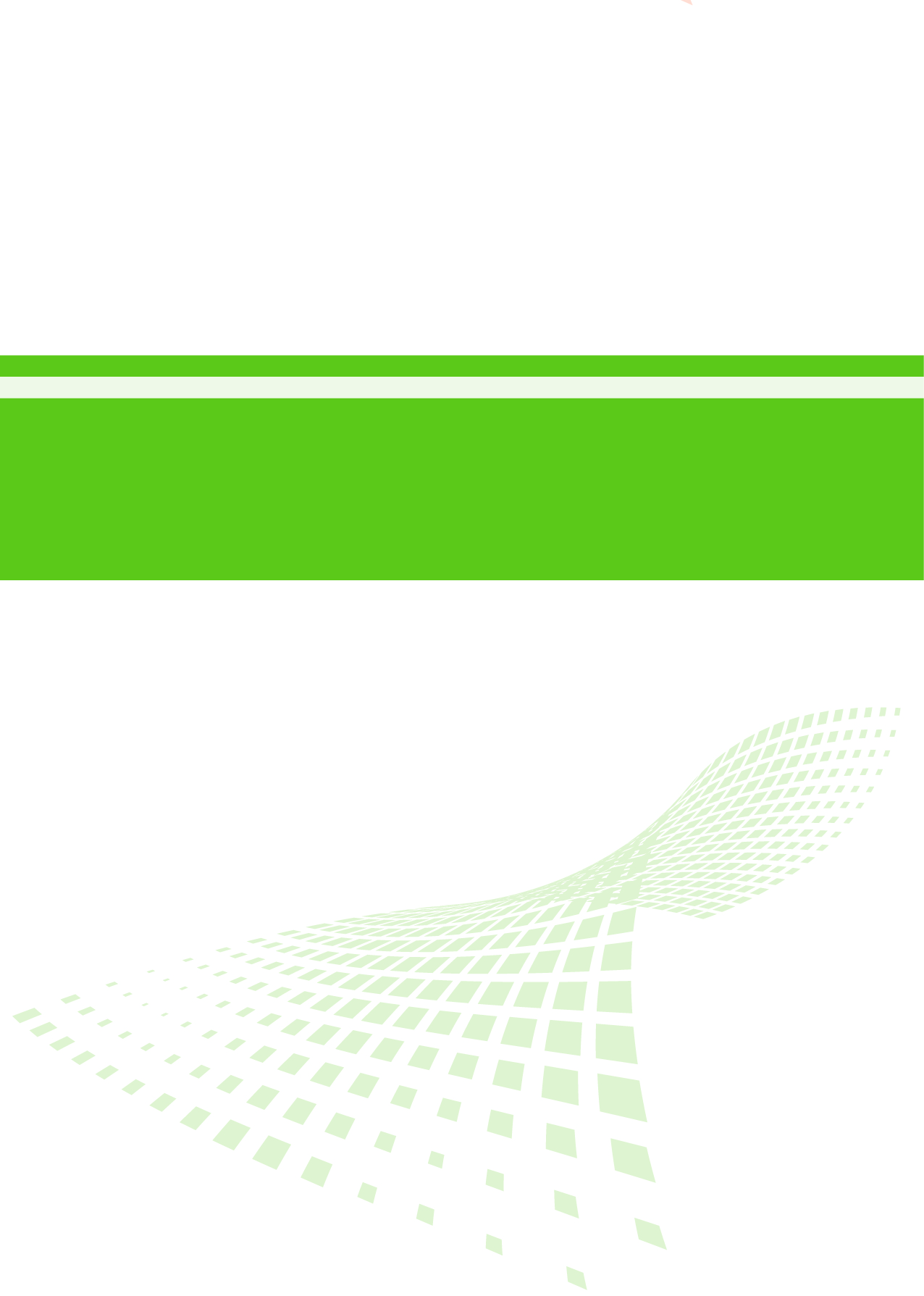 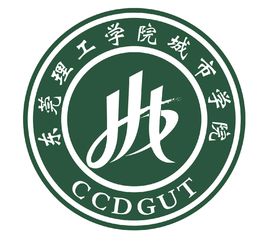 目 录学院概况	I报告说明	III第一篇：毕业生就业基本情况	1一、毕业生的规模和结构	1（一）总体规模	1（二）毕业生的结构分布	1二、就业率及毕业去向	4（一）总体就业率及毕业去向	4（二）各院系/专业的就业率	4（三）不同特征群体就业率及毕业去向	6（四）未就业分析	10三、就业流向	11（一）就业地区分布	11（二）就业单位分布	13（三）就业行业分布	14（四）就业职业分布	15四、国内升学	16五、自主创业	17第二篇：就创业工作举措	19一、健全就业工作机制	19二、加强就业市场建设	19三、鼓励服务基层	19四、发挥校园招聘会主渠道作用	20五、全面推进创新创业教育	20六、搭建创业实训实践平台	20七、课程教学和专题讲座	21八、就业宣传及服务工作	21第三篇：就业质量相关分析	22一、薪酬水平	22二、专业相关度	25三、职业期待吻合度	27四、工作满意度	27第四篇：就业发展趋势分析	28一、就业率稳中有升，保持较高水平	28二、单位就业为主流，就业方式趋向多元化	28三、月薪水平呈上浮趋势，就业质量稳步提升	29四、省内就业为主，为区域经济发展提供人才支持	30五、企业单位为主流向，合理分配人才资源	30六、行业分布呈现多样化，重点行业保持较高流向	31第五篇：就业对教育教学的反馈	32一、对人才培养的影响	32（一）对人才培养的评价	32（二）人才培养改进措施	35二、对招生和专业设置的影响	35三、对就创业服务体系的影响	36（一）对就创业服务体系的评价	36（二）就创业服务工作的改进措施	37学院概况　　东莞理工学院城市学院是2004年6月经国家教育部批准成立的独立学院。2009年，由东莞理工学院和广东鸿发投资集团有限公司合作举办，并于2011年，按照“创办一流大学、办百年名校”的办学目标，择址东莞市寮步镇建设新校区。 　　学院立足东莞、服务广东，以市场需求为导向，与东莞理工学院错位发展，逐步建立了以管、工为重点，管、工、经、文、法、艺、理多学科协调发展的学科专业体系。学院设有12个教学单位，34个本科专业；建立了84个专业实验室、190个校外教学实践基地、14个研究中心，与20多家科研院所和企业建立了“产学研”关系；拥有两门省级精品资源共享课。现有普通全日制学生20022人。学院在设立各种常规奖学金的同时，还设立了鸿发奖学金、优秀新生奖学金等奖项。 　　学院教风、学风优良，教育教学质量稳步提高，学生素质全面提升，获得社会广泛赞誉。省教育厅公布的数据显示：学院连续几年来毕业生就业率达96%以上。 　　学院拥有一支人员相对稳定、专业学缘结构合理、能满足教学需要的自有师资队伍。专任教师中，具有高级职称者占教师总数约30%，具有硕士以上学位的中青年教师占73%，符合岗位资格的主讲教师比率为95%。学院还聘请了全国知名院校的教授、专家学者、政府高级官员、行业协会与企业的专家担任客座教授或兼职教授，常年聘请台湾及外籍教师担任教学工作。为助推教师成长发展，学院成立了“教师发展中心”和教师发展咨询委员会，并设立青年教师发展基金。 　　学院主动服务东莞，积极融入地方经济建设，从东莞实际出发，组建了东莞制造业设备智能化协同创新发展中心等10多个服务东莞的科研机构。推动切合地方需求的科研体制机制的改革与创新，努力实现区域经济社会发展和学院整体创新能力提升双赢目标。学院经常组织师生参与东莞社会经济双转型工作，鼓励专家教授参与企业科研、研讨及咨询活动，为东莞的发展建言献策，提供技术支撑。根据政府有关职能部门的安排，学院还定期组织学生参与全市环境卫生大检查工作，以及交通、规划、工业污染源普查等调研活动，送文艺节目进社区，以及为东莞市一些大型志愿服务等。 　　学院大力加强国际交流与合作，拓展与境外高校的深度合作、或联合共同培养学生。目前，已与美国北爱荷华大学及台湾义守大学、嘉南药理科技大学、台北海洋技术学院、国立台中科技大学、台南应用科技大学、淡江大学等知名大学建立了合作关系，双方互派交流生。保荐12名毕业生赴澳门科技大学、澳门城市大学升读研究生。 与此同时，学院不断加大教师出国（境）外研修、讲学的力度，建设境外师资培训基地。派遣教师和管理人员赴美国、台湾、香港等境外的高校访问、研讨，开拓教师的国际视野，促进学院的创新发展。 　　学院实施校园文化发展战略，培育内涵丰富、特色鲜明的大学文化。坚持以建设优良校风、学风为核心，以优化校园文化环境为重点，不断提升文化品味，努力营造青春活力、积极向上的校园文化氛围，发挥文化育人功能，打造具有时代特征、东莞特色、青年特点的校园科技文化活动品牌。学院现有学生社团近百个，设有团委、学生会、大学生艺术团、志愿者协会、大学生媒体中心等。这些社团定期开展活动，为丰富校园文化生活，陶冶学生思想情操，巩固专业知识，展示学生才华，传承大学生精神起到了积极的作用，深受广大学生的欢迎。其中，计算机协会、法学协会、英语角、会计协会开展的或者参与全国“挑战杯”、工商模拟市场、模拟法庭、软件开发大赛、口语表达大赛、会计知识竞赛已成为学院或东莞的文化品牌。报告说明为全面反映毕业生的就业状况，建立起就业与人才培养良性互动的长效机制，学院根据《教育部办公厅关于编制发布高校毕业生就业质量年度报告的通知》（教学厅函[2013]25号）文件要求，编制和正式发布《东莞理工学院城市学院2016届毕业生就业质量年度报告》。本报告数据来源于两个方面：1.广东省教育厅就业系统。数据统计截止日期为2016年12月21日。使用数据主要涉及毕业生的规模和结构、就业率及毕业去向、就业流向等。2.第三方数据调查公司（新锦成）调研数据。调研面向全校2016届毕业生，调研时间自2016年9月16日至2016年11月24日，历时69天，共回收有效问卷1824份，有效问卷回收率为37.04%。使用数据涉及就业相关分析及对教育教学的反馈部分。第一篇：毕业生就业基本情况一、毕业生的规模和结构（一）总体规模东莞理工学院城市学院2016届毕业生共4919人。其中，女生2559人，占毕业生总人数的52.02%；男生2360人，占毕业生总人数的47.98%，男女性别比为0.92:1，女生比例略偏高；省内生源为主，共4721人，占比为95.97%。  图1- 1  2016届毕业生男女比例          图1- 2  2016届毕业生省内外生源比例数据来源：广东省教育厅就业系统。（二）毕业生的结构分布1.院系及专业结构学院2016届毕业生分布在10个院系31个专业，其中金融与贸易系和财经系毕业生人数相对较多，占比分别为23.52%、20.33%。表1- 1  2016届毕业生的院系及专业分布注：因四舍五入保留两位小数，各分项占比之和可能存在±0.01的误差。数据来源：广东省教育厅就业系统。2.政治面貌结构学院2016届毕业生中，中共党员（中共预备党员）145人，共青团员4572人，群众或无党派民主人士202人，占比分别为2.95%、92.95%和4.11%。图1- 3  2016届毕业生政治面貌结构数据来源：广东省教育厅就业系统。3.民族结构学院2016届毕业生中，汉族毕业生4894人，占比为99.49%；少数民族毕业生25人，占比为0.51%。图1- 4  2016届毕业生民族结构数据来源：广东省教育厅就业系统。二、就业率及毕业去向就业率是反映大学生就业情况和社会对学院毕业生需求程度的重要指标和参考依据，根据教育部发布的《教育部办公厅关于进一步加强和完善高校毕业生就业状况统计报告工作的通知》，高校毕业生的就业率的计算公式为：毕业生就业率=（已就业毕业生人数÷毕业生总人数）×100%。（一）总体就业率及毕业去向截止到2016年12月21日，学院2016届毕业生就业率为98.88%，基本实现充分就业。从去向构成来看，毕业生以“签劳动合同形式就业”为主（56.94%）、“签就业协议形式就业”为主（37.20%）。表1- 2   2016届毕业生毕业去向分布注：就业率=(签劳动合同形式就业人数+签就业协议形式就业人数+其他录用形式就业人数+自由职业人数+升学人数+出国、出境人数+自主创业人数+地方基层项目人数+科研助理人数+应征义务兵人数) ÷毕业生总人数×100%。数据来源：广东省教育厅就业系统。（二）各院系/专业的就业率1.各院系就业率学院2016届毕业生分布在10个院系，各院系毕业生就业率均在96.00%以上，其中创意设计学院、艺术系和文学与传媒系毕业生就业率均为100.00%。图1- 5  2016届毕业生各学院就业率分布数据来源：广东省教育厅就业系统。2.各专业就业率学院2016届毕业生分布在31个专业，各专业就业率均在91.00%以上；其中金融学等13个专业就业率达到了100.00%。表1- 3  2016届毕业生各专业就业率分布数据来源：广东省教育厅就业系统。（三）不同特征群体就业率及毕业去向1. 性别就业率：2016届毕业生中，男生就业率（98.26%）较女生（99.45%）低1.19个百分点。图1- 6  2016届不同性别毕业生就业率分布毕业去向：不同性别毕业生就业均以“单位就业”为主。其中，女生“单位就业”比例高于男生0.34个百分点，而“升学”比例低于男生0.01个百分点。图1- 7  2016届不同性别毕业生毕业去向分布注：单位就业包括签就业协议形式就业、签劳动合同形式就业、其他录用形式就业、地方基层项目、科研助理和应征义务兵；灵活就业包括自主创业及自由职业。数据来源：广东省教育厅就业系统。2. 生源地就业率：2016届毕业生中，省内生源毕业生（98.90%）就业率较省外生源毕业生（98.48%）高0.42个百分点。图1- 8  2016届不同生源地毕业生就业率分布数据来源：广东省教育厅就业系统。毕业去向：不同生源地毕业生就业均以“单位就业”为主。其中，省内生源“单位就业”比例较省外生源毕业生高7.79个百分点，“升学”比例较省外生源毕业生低1.45个百分点。图1- 9  2016届不同生源地毕业生毕业去向分布注：单位就业包括签就业协议形式就业、签劳动合同形式就业、其他录用形式就业、地方基层项目、科研助理和应征义务兵；灵活就业包括自主创业及自由职业。数据来源：广东省教育厅就业系统。3. 政治面貌就业率：：2016届毕业生中，中共党员的就业率较高，高于共青团员1.07个百分点，高于群众或无党派民主人士2.97个百分点。图1- 10  2016届毕业生不同政治面貌毕业生就业率分布数据来源：广东省教育厅就业系统。毕业去向：不同政治面貌毕业生就业均以“单位就业”为主。其中，共青团员“单位就业”占比相对较高（96.96%），中共党员（中共预备党员）“出国（境）”占比较高（2.07%）。图1- 11  2016届毕业生不同政治面貌毕业生毕业去向分布注：单位就业包括签就业协议形式就业、签劳动合同形式就业、其他录用形式就业、地方基层项目、科研助理和应征义务兵；灵活就业包括自主创业及自由职业。数据来源：广东省教育厅就业系统。4. 民族就业率：2016届毕业生中，汉族毕业生就业率（98.88%）较少数民族毕业生（100.00%）低1.12个百分点。图1- 12  2016届不同民族毕业生就业率分布数据来源：广东省教育厅就业系统。毕业去向：不同民族毕业生就业均以“单位就业”为主。其中，少数民族毕业生“单位就业”比例低于汉族毕业生8.91个百分点，而“升学”比例高于汉族毕业生3.39个百分点。图1- 13  2016届不同民族毕业生毕业去向分布注：单位就业包括签就业协议形式就业、签劳动合同形式就业、其他录用形式就业、地方基层项目、科研助理和应征义务兵；灵活就业包括自主创业及自由职业。数据来源：广东省教育厅就业系统。（四）未就业分析学院2016届未就业的毕业生共55人（占比1.12%），对未就业毕业生进一步调研显示：41.32%的毕业生“曾经就业过”，其目前的状态主要为“在找工作，估计困难不大”；35.54%的毕业生“找过工作，但一直没有就业”，其目前的状态主要为 “在继续找工作”；而 “一直没有找工作，也没有就业”的毕业生比例为23.14%，其原因主要为“准备升学考试”或“准备公务员考试”。图1- 14  2016届毕业生未就业去向分布数据来源：第三方机构新锦成-2016届毕业生就业与培养质量调查。三、就业流向（一）就业地区分布就业区域分布：学院2016届毕业生就业地区以广东省内为主，占比98.32%；省外就业人数较多的地区为上海市、北京市、浙江省和湖北省，占比分别为0.38%、0.23%、0.19%和0.15%。图1- 15  2016届毕业生就业地区分布数据来源：广东省教育厅就业系统。省内就业城市：在广东省内就业的毕业生主要流向了东莞市（73.30%）。图1- 16   2016届毕业生省内就业城市分布数据来源：广东省教育厅就业系统。生源地与就业地域交叉分析：省内生源毕业生中，98.98%选择留在本省（广东省）工作；省外生源中，81.36%的毕业生也优先考虑在广东省就业，另有14.12%的毕业生回生源地就业。图1- 17  省内生源毕业生就业地区分布        图1- 18  省外生源毕业生就业地区分布数据来源：广东省教育厅就业系统。（二）就业单位分布1.就业单位性质学院2016届毕业生主要流向单位类型为企业单位（89.25%）；其次为国家机关，占比为7.89%。图1- 19  2016届毕业生就业单位性质分布数据来源：广东省教育厅就业系统。2.就业单位规模学院2016届毕业生就业单位规模主要集中在100人及以下（45.13%），其次是101-300人（25.47%）。图1- 20  2016届毕业生就业单位规模分布数据来源：广东省教育厅就业系统。（三）就业行业分布2016届毕业生就业行业主要集中在“金融业”和“制造业”，占比分别为22.25%和20.61%，这一行业流向与学院专业设置及办学定位相符合。图1- 21  2016届毕业生就业量最大的前十个行业分布数据来源：广东省教育厅就业系统。（四）就业职业分布学院2016届毕业生就业职业主要为 “人力行政、财会、经济、金融专业人员”，所占比例为27.74%；其次为“销售、市场、商务、采购、贸易、仓储物流人员”，所占比例为18.41%。图1- 22  2016届毕业生就业量最大的前十个职业分布数据来源：广东省教育厅就业系统。四、国内升学学院2016届毕业生中，共有31人选择国内升学深造，升学率为0.63%。进一步调查其升学专业一致性，具体内容如下。升学专业一致性：升学专业与原专业一致或相关的比例为94.44%，可见大部分毕业生仍在本专业或相关专业继续深造。其跨专业升学深造的主要原因为 “出于个人兴趣”。图1- 23  2016届毕业生升学专业一致性分布数据来源：第三方机构新锦成-2016届毕业生就业与培养质量调查。五、自主创业参与2016届毕业生就业质量调查的毕业生中，有32人反馈其毕业后自主创业。对其创业行业、创业领域与所学专业的相关性、创业原因及促进创业的在校活动的调查结果统计如下。创业行业：2016届毕业生创业行业呈多元化分布，主要集中在“批发和零售业”（21.88%）以及“住宿和餐饮业”（15.63%）。图1- 24  2016届毕业生自主创业行业分布数据来源：第三方机构新锦成-2016届毕业生就业与培养质量调查。创业领域与所学专业相关性：创业领域与原专业相关或一般的比例为62.50%。图1- 25  2016届毕业生自主创业与所学专业相关性分布数据来源：第三方机构新锦成-2016届毕业生就业与培养质量调查。创业原因：2016届毕业生选择创业的主要原因是“希望通过创业实现个人理想”（65.63%），其次为“对创业充满兴趣、激情”（56.25%）。图1- 26  2016届毕业生自主创业原因分布注：该题目为多选题，因此选项的百分比之和不是100%。数据来源：第三方机构新锦成-2016届毕业生就业与培养质量调查。促进创业的在校活动：“顶岗实习/假期实习/课外兼职”（40.63%）和“社会实践活动”（37.50%）是毕业生认为有助于促进创业的主要活动。图1- 27  2016届毕业生认为有助于促进创业的活动分布注：该题目为多选题，以“各选项选择人数/回答该题的总人数”这种方式来描述分析，因此选项的百分比之和不是100%。数据来源：第三方机构新锦成-2016届毕业生就业与培养质量调查。第二篇：就创业工作举措一、健全就业工作机制“以就业为导向，面向市场办学”，就业工作是高校的一项重要工作，学院历来高度重视大学生就业工作，学院在就业工作管理体制上确立了“学院就业工作领导小组——招生就业处就业中心（以下简称“就业中心”）——院（系）就业工作小组”三级管理体制，并形成了“学院领导统筹、就业中心具体负责、相关部门密切配合、院（系）层层落实”的工作格局。此外，学院切实落实就业工作“一把手”工程，院长、党委书记、各系主任均签订就业工作目标责任书，把毕业生就业工作列入重要议事日程。同时，就业中心对《城市学院毕业生就业工作管理规定》和《城市学院就业工作绩效考核及评奖办法》进行了修订和重新发文，基本上建立了比较健全的就业工作考核、激励和监督机制，有规范的就业工作制度和运作机制。二、加强就业市场建设为了拓展就业渠道，就业中心积极加强与各人才市场的合作，并与市主管人事部门密切联系，充分利用人才市场的优势，精心组织毕业生参加毕业生就业“双选”会，同时通过举办校园招聘会的形式，邀请企业到学院选拔优秀人才，为毕业生就业开辟绿色通道。目前，学院与东莞市人力资源局、东莞市人才管理办公室、东莞市人资协会、寮步镇外经贸局、南城科技局、东莞青年企业家协会、天安数码城、以及各镇街人才服务中心、各行业协会等单位合作、洽谈，不断开辟新的就业渠道，广泛搜集就业信息，为毕业生顺利走向职场提供充足的就业岗位。三、鼓励服务基层学院大力宣传团中央、教育部组织实施的“大学生志愿服务西部计划”和团省委组织实施的“三支一扶工作实施方案，也为了更好服务基层，学院积极引导毕业生到艰苦的地方去奉献、锻炼；鼓励大学生到基层锻炼，当“村官”。四、发挥校园招聘会主渠道作用2015 年12月17日，学院成功举办了“城市学院2016届毕业生大型校园招聘会”，邀请参会企事业单位550多家，提供就业岗位10000多个，共有5000多院内外毕业生进场求职应聘，取得了良好效果，受到东莞市人力资源局、东莞市人才管理办公室、寮步镇人力资源分局领导及高校同行的充分肯定。此外，就业中心还为建设银行、招商银行、中国人寿等用人单位提供了十几场次的小型招聘会和宣讲会，深受毕业生和用人单位欢迎。五、全面推进创新创业教育为更好地培养学生创新精神和创业能力，深化人才培养模式改革，进一步加强了创新创业教育科学化、制度化、规范化建设，学院结合教学工作实际制定完成《东莞理工学院城市学院创新创业教育改革实施方案》（以下简称实施方案），并已在2015-2016学年依据方案从课程建设、教材建设等方面入手全面开展工作。六、搭建创业实训实践平台为了进一步推进学院大学生创新创业训练和实践工作，培养大学生创新创业意识和精神，提高大学生的创新创业能力，2014年，学院成立了大学生创新创业发展中心，大学生创新创业发展中心由教务处、学生处、总务处和团委、管理系等共同组织成立，由学生处负责日常管理。各系部成立创新创业俱乐部，在全院形成分级联动、整体推进大学生创新创业工作的指导服务体系和工作机制。学院免费为中心开辟250平方米的场地，为大学生与创业人士交流、研讨提供平台；聘请知名企业家、创业成功人士、专家学者、创业导师、金融投资经理人以及政府部门负责人等组成“城市学院大学生创新创业导师专家库”，为创业大学生提供指导。学院还为中心建立了200平方米的创业孵化基地，为大学生创业免费提供场所。七、课程教学和专题讲座为了提升毕业生就业竞争力，学院非常重视职业规划教育与就业指导服务。不仅开设了职业规划必修课，列入学分管理，还邀请行业精英（或高级培训师），成功举办“就业指导与创业教育”、“生涯发展规划”等专题系列讲座达12场。此外，学校还开展了“毕业生岗前培训”，充分整合校外（社会、行业、企业等）优质资源，搭建校企互动合作平台，打造学院就业创业工作新亮点、新特色。八、就业宣传及服务工作加强信息化建设，重新改版网站，完善就业服务平台，并结合QQ、微信公众号等平台多方位、全覆盖、多渠道地进行就业信息发布和就业宣传工作，不仅能够让毕业生及时快捷的了解到招聘信息，还能为毕业生和用人单位提供专业、全面、具体的咨询和服务。据悉，2015年-2016年间，通过信息平台，就业中心共发布用人信息达12000多条。此外，为了保证毕业生离校工作安全、有序推进，学校制定了详细的离校方案，很好的保障毕业生就业无后顾之忧。加大就业宣传力度，2015-2016学年度为毕业生和用人单位提供专业、全面、具体的咨询和服务，取得了显著成效，一年来，就业中心编印了《毕业生就业质量年度报告》（供相关部门和领导参考、决策）、《城市学院2016届毕业生信息》（面向用人单位）、《2016届毕业生就业指南》（面向全体应届毕业生）、《2016年系部就业工作指南》（面向系部副书记、辅导员、就业工作助理）、《未来之窗》（协会会刊，面向在校生）、《东莞市企业招聘信息汇编》（面向系部就业指导小组、应届毕业生）、《东莞市就业创业政策选编》（面向系部就业指导小组、东莞生源毕业生）等多种就业宣传资料、小册，并面向全院及时更新就业政策和就业信息宣传栏。第三篇：就业质量相关分析从“学生”视角评价高校毕业生的就业质量，可以较全面的了解毕业生当前的就业现状及其竞争优劣势。其中，毕业生对自身就业质量评价指标包括薪酬情况、目前工作与所学专业的相关情况、目前工作与自身职业期待的吻合情况和对目前工作的满意度。相关统计分析结果如下所示。一、薪酬水平薪酬区间：学院2016届毕业生转正后的税前月均收入为3572.64 元；月薪区间主要集中在3001-4000元（41.74%），其次为2001-3000元（33.75%）。图3- 1  2016届毕业生薪酬分布注：薪酬包括能折算为现金的工资、福利等。数据来源：第三方机构新锦成-2016届毕业生就业与培养质量调查。省内主要就业城市月薪：2016届毕业生中，在深圳市和广州市就业的毕业生薪酬水平相对较高，月均收入均在3900.00元以上。图3- 2  2016届毕业生省内主要就业城市薪酬分布（单位：元/月）注：列举答题人数≥20人的省内就业城市。数据来源：第三方机构新锦成-2016届毕业生就业与培养质量调查。主要就业单位月薪：2016届毕业生中，在“科研设计单位”和“其他企业”就业的毕业生薪酬水平相对较高，月均收入分别为3921.73元和3707.74元。图3- 3  2016届毕业生主要就业单位薪酬分布注：1.列举答题人数≥20人的就业单位。2.其他企业指除国有企业、民营企业和三资企业之外的所有企业。数据来源：第三方机构新锦成-2016届毕业生就业与培养质量调查。主要就业行业月薪：2016届毕业生中，在“建筑业”就业的毕业生薪酬水平相对较高，月均收入为3892.81元；而在“公共管理、社会保障和社会组织”行业就业的毕业生月均收入相对较低（3223.98元/月）。图3- 4  2016届毕业生主要就业行业薪酬分布（单位：元/月）注：列举答题人数≥20人的就业行业。数据来源：第三方机构新锦成-2016届毕业生就业与培养质量调查。二、专业相关度学院2016届毕业生目前就职岗位与所学专业的相关度为78.95%，可见毕业生所学专业知识及技能与实际工作的契合度较高，能够学以致用。图3- 5   2016届毕业生专业相关度分布注：相关度=“很相关”占比+“比较相关”占比+“一般”占比。数据来源：第三方机构新锦成-2016届毕业生就业与培养质量调查。主要专业毕业生的专业相关度分布如下表所示：表3- 1  2016届各专业毕业生专业相关度分布注：1.列举答题人数≥15人的专业。2.相关度=“很相关”占比+“比较相关”占比+“一般”占比。数据来源：第三方机构新锦成-2016届毕业生就业与培养质量调查。从事低专业相关工作的原因：主要为“不想找相关工作，因为个人兴趣”（33.86%）和“想找相关工作，但是不符合要求”（22.26%）。图3- 6  2016届毕业生从事低专业相关度的原因数据来源：第三方机构新锦成-2016届毕业生就业与培养质量调查。三、职业期待吻合度2016届89.44%的毕业生认为目前的工作与自身期待的吻合情况处于一般及以上水平，其中“很符合”占比为9.13%，“比较符合”占比为43.13%。图3- 7  2016届毕业生职业期待吻合度注：职业期待吻合度=“很符合”占比+“比较符合”占比+“一般”占比。数据来源：第三方机构新锦成-2016届毕业生就业与培养质量调查。四、工作满意度学院2016届毕业生对目前工作的满意度处于较高水平；其中对工作内容的满意度为93.91%，对职业发展前景的满意度为92.23%，对工作薪酬的满意度为84.39%。可见毕业生对初入职场的岗位和工作内容方面比较认同。图3- 8  2016届毕业生对工作满意度的评价注：满意度=“很满意”占比+“比较满意”占比+“一般”占比。数据来源：第三方机构新锦成-2016届毕业生就业与培养质量调查。第四篇：就业发展趋势分析一、就业率稳中有升，保持较高水平学院历来重视毕业生的就业工作，将实现毕业生的充分就业和高质量就业作为工作重心。如下图所示，学院近五届毕业生平均就业率均在96.00%以上，就业状况良好。其中，2016届毕业生就业率较2015届同期上升了2个百分点。图4- 1  2012-2016届毕业生就业率发展趋势数据来源：广东省教育厅就业系统。二、单位就业为主流，就业方式趋向多元化单位就业为学院毕业生的主要去向选择，2012届-2016届毕业生单位就业比例呈逐年上升的趋势，且2016届毕业生单位就业人数占比达到96.87%；说明毕业生就业岗位较为优质，职业发展空间较大；也表明学院近年来的就业工作取得一定的成果，为学院毕业生提供了高质量的就业平台。另外近两届毕业生选择灵活就业的比例维持在1.00%左右，表明学院引导和鼓励学生多渠道就业，毕业生就业方式多元化。图4- 2  2012-2016届毕业生毕业去向分布注：单位就业包括签就业协议形式就业、签劳动合同形式就业、其他录用形式就业和基层项目；灵活就业包括自主创业及自由职业。数据来源：广东省教育厅就业系统。三、月薪水平呈上浮趋势，就业质量稳步提升依托广东省地方经济发展和学院人才培养质量的逐步提高，学院近两届毕业生总体月均收入水平呈现上升趋势；与2015届相比，2016届毕业生的月均收入上涨263.53元，薪酬水平上浮7.96个百分点。图4- 3  2015-2016届毕业生就业薪酬情况（单位：元/月）数据来源：第三方机构新锦成-2016届毕业生就业与培养质量调查。四、省内就业为主，为区域经济发展提供人才支持近五届毕业生在省内就业的比例均在96.00%以上，且呈现上升趋势。另外，学院2016届毕业生省内就业比例达到98.32%，其中73.30%的毕业生选择留在东莞市就业，为地方经济的发展提供人才支持和智力支撑。图4- 4  2012-2016届毕业生省内就业发展趋势数据来源：广东省教育厅就业系统。五、企业单位为主流向，合理分配人才资源企业单位成为历届毕业生的主战场，占比均在86.00%以上。一方面，这与我国近年来扶持民营企业发展的政策环境及中小微型企业的快速发展密切相关；另一方面也得益于学院不断深化校政、校企合作，主动与重点企事业单位联络，构建合作新模式，为毕业生拓宽了就业渠道、提供了就业机会。图4- 5  2012-2016届毕业生主要就业单位分布数据来源：广东省教育厅就业系统。六、行业分布呈现多样化，重点行业保持较高流向 近年来，学院毕业生的就业行业分布较为广泛，覆盖了 “金融业”、“制造业”、“信息传输、软件和信息技术服务业”等多个行业。其中“金融业”和“制造业”为近两届毕业生首要选择，占比均处于20.00%以上，这一行业结构与学院专业特色及培养定位相符合。此外，我国倡导经济发展提质增效，逐步消除低端落后产能产业，普及发展“互联网+”等高新技术产业，间接影响了学院毕业生行业选择。近两年，“制造业”就业的毕业生人数呈减少趋势，从事“信息传输、软件和信息技术服务业”的人数略有增多。图4- 6  2015-2016届毕业生主要就业行业分布第五篇：就业对教育教学的反馈东莞理工学院城市学院高度重视就业对人才培养、招生及专业设置、就创业服务的反馈与指导，为建立和完善毕业生对人才培养的反馈机制，学院向应届毕业生发放调查问卷，了解他们对母校的满意度、推荐度以及对学院教育教学和就创业服务的评价。这些调查将为学院有关部门在教育教学改革、人才培养等方面提供数据支持。具体内容如下所示。一、对人才培养的影响（一）对人才培养的评价母校的满意度和推荐度：2016届毕业生对母校的满意度达到97.59%，总体满意度较高。与此同时，62.23%的毕业生愿意向他人推荐自己的母校，31.58%的毕业生不确定是否推荐母校，仅有6.20%的毕业生不愿意向他人推荐母校。图5- 1  2016届毕业生对母校的满意度        图5- 2  2016届毕业生对母校的推荐度注：1.满意度=“很满意”占比+“比较满意”占比+“一般”占比2.推荐度=“愿意”占比。数据来源：第三方机构新锦成-2016届毕业生就业与培养质量调查。母校教育教学的总体满意度:2016届毕业生对母校教育教学的总体满意度为96.44%，处于较高水平；体现了学院多元化人才培养机制的科学性和合理性，为毕业生更好地就业奠定了坚实的基础。图5- 3  2016届毕业生对母校教育教学的评价注：满意度=“很满意”占比+“比较满意”占比+“一般”占比。数据来源：第三方机构新锦成-2016届毕业生就业与培养质量调查。实践教学满意度：2016届毕业生对实践教学环节满意度较高，91.50%的毕业生认为母校实践教学环节的效果处于一般及以上水平。图5- 4  2016届毕业生对实践教学环节的评价注：满意度=“很满意”占比+“比较满意”占比+“一般”占比。数据来源：第三方机构新锦成-2016届毕业生就业与培养质量调查。任课教师满意度：2016届毕业生对任课教师各方面的满意度均在94.00%以上，其中对教学态度的满意度最高，为98.38%。图5- 5  2016届毕业生对任课教师的满意度评价（柱状图）注：满意度=“很满意”占比+“比较满意”占比+“一般”占比。数据来源：第三方机构新锦成-2016届毕业生就业与培养质量调查。工作能力的满足度：从工作能力满足度来看，毕业生主要能力的满足度均处于72.00%以上；口头表达、倾听理解和逻辑推理能力是毕业生认为较为重要的前三项能力，其满足度分别为84.89%、96.73%和86.15%。图5- 6  毕业生对工作能力的满足度评价注：1.选取毕业生认为较为重要的前10项能力，按照重要性大小从上到下排序呈现其满足度。2.满足度=“完全满足”占比+“大部分满足”占比+“基本满足”占比。数据来源：第三方机构新锦成-2016届毕业生就业与培养质量调查。（二）人才培养改进措施东莞理工学院城市学院坚持“高、新、精、实”的办学理念，深化教学内涵、优化教学条件、提升教学质量，人才培养的整体质量较高。调查结果显示：2016届毕业生对母校的满意度达到97.59%，62.23%的毕业生愿意向他人推荐自己的母校；毕业生对母校教育教学的总体满意度为96.44%，对母校实践教学环节的满意度为91.50%；毕业生对任课教师各方面的满意度均在94.00%以上。因此，学院应进一步发挥办学优势，确立“能力本位”的素质教育理念。把增强学生能力作为制定人才培养方案的出发点，在人才培养方案、课程改革、教学等方面积极进行大学生能力建设，推进素质教育，突出创新和实践，提高课堂教学的质量。其次，深入探索人才培养的校企合作机制，建立创新创业基地和实践教学平台，更加突出理论联系实际，培养学生的实际工作能力。二、对招生和专业设置的影响学院2016届毕业生各专业的就业情况：各专业就业率均在91.00%以上；其中金融学等13个专业就业率达到了100.00%。此外，金融学（国际金融）、金融学（投资与理财）、资源环境与城乡规划管理（城乡规划管理）和机械设计制造及其自动化（机械自动化方向）专业毕业生所从事的工作与所学专业的相关度均处于60%以下；且毕业生从事低专业相关工作的原因主要为“不想找相关工作，因为个人兴趣”。就业率和就业质量能相对直观地反映出专业的社会需求和社会认可度，并且直接影响着专业填报的热度；专业相关是衡量大学生人力资源开发与利用有效程度的重要指标，反映的是高校专业设置与社会需求的脱节及劳动力市场的供需差异。因此学院应建立健全专业设置、建设和监测管理机制，增强专业建设与社会需求的良性互动，形成就业与招生的联动发展格局。一方面，学院可结合上述就业率及专业对口度较低专业历年的就业状况、未来的发展空间和社会需求情况，考虑是否采取调整专业的招生规模、专业结构或者优化专业设置的措施；另一方面，学院可适当增大优势专业的招生比例，增开人才缺口较大的专业，重点建设特色专业，发挥学院特色优势。三、对就创业服务体系的影响（一）对就创业服务体系的评价毕业生对学院就业指导服务的满意度：学院2016届毕业生对学院各项就业指导服务的满意度均在92.00%以上；其中满意度最高的三方面是 “职业咨询与辅导”、“就业帮扶与推荐”和“就业手续办理”。一方面表明学院就业指导服务工作得到了毕业生的认可，另一方面也体现了学院就业工作在促进毕业生顺利就业、高质量就业中所发挥的重要作用。图5- 7  2016届毕业生对学院就业指导服务的满意度数据来源：第三方机构新锦成-2016届毕业生就业与培养质量调查。毕业生对学院创业教育的满意度：学院2016届毕业生对学院各项创业教育/指导服务的满意度均在95.00%以上；其中满意度最高的三方面是“创业孵化项目”、“创新创业大赛”和“创业实训与模拟”。图5- 8  2016届毕业生对创业教育/指导服务的满意度数据来源：第三方机构新锦成-2016届毕业生就业与培养质量调查。（二）就创业服务工作的改进措施学院注重就业指导服务水平的提升，每年根据毕业生问卷调查的反馈，聚焦问题实施改善。根据调查显示，2016届毕业生对母校各项就业指导服务的评价偏向比较满意水平，对母校各项就业指导服务的满意度均在92.00%以上，对各项创业教育的满意度均在95.00%以上。学院应整合各方资源，多管齐下，为毕业生提供全方位立体化的就业指导。首先，建立健全专业的就业指导机构，加大就业指导工作力度。常规化开展工作，如通过座谈会和研究会，分析市场需求和就业形势，探讨创业心得，交流面试技巧，提供用人信息，使学院的就业指导工作更加贴近社会需求。深入开展就业指导的专项调研，获取劳动力市场供求信息；开展就业指导课教学，通过专题报告、实践性课程和专业教育课程拓展指导内容；开展就业指导咨询，加强问卷调查、职业测评和心理咨询，帮助大学生中的弱势群体增强就业竞争力；针对性开展就业技巧培训，实现对大学毕业生的个性化指导。其次，完善创业举措。对有创业意愿的学生，开设创业指导及实训类课程。对已经开展创业实践的学生，开展企业经营管理类培训。支持本校学生成立创新创业协会、创业俱乐部等社团，举办创新创业讲座论坛。同时设立创新创业奖学金，并在现有相关评优评先奖金中拿出一定比例用于表彰在创新创业方面表现突出的学生。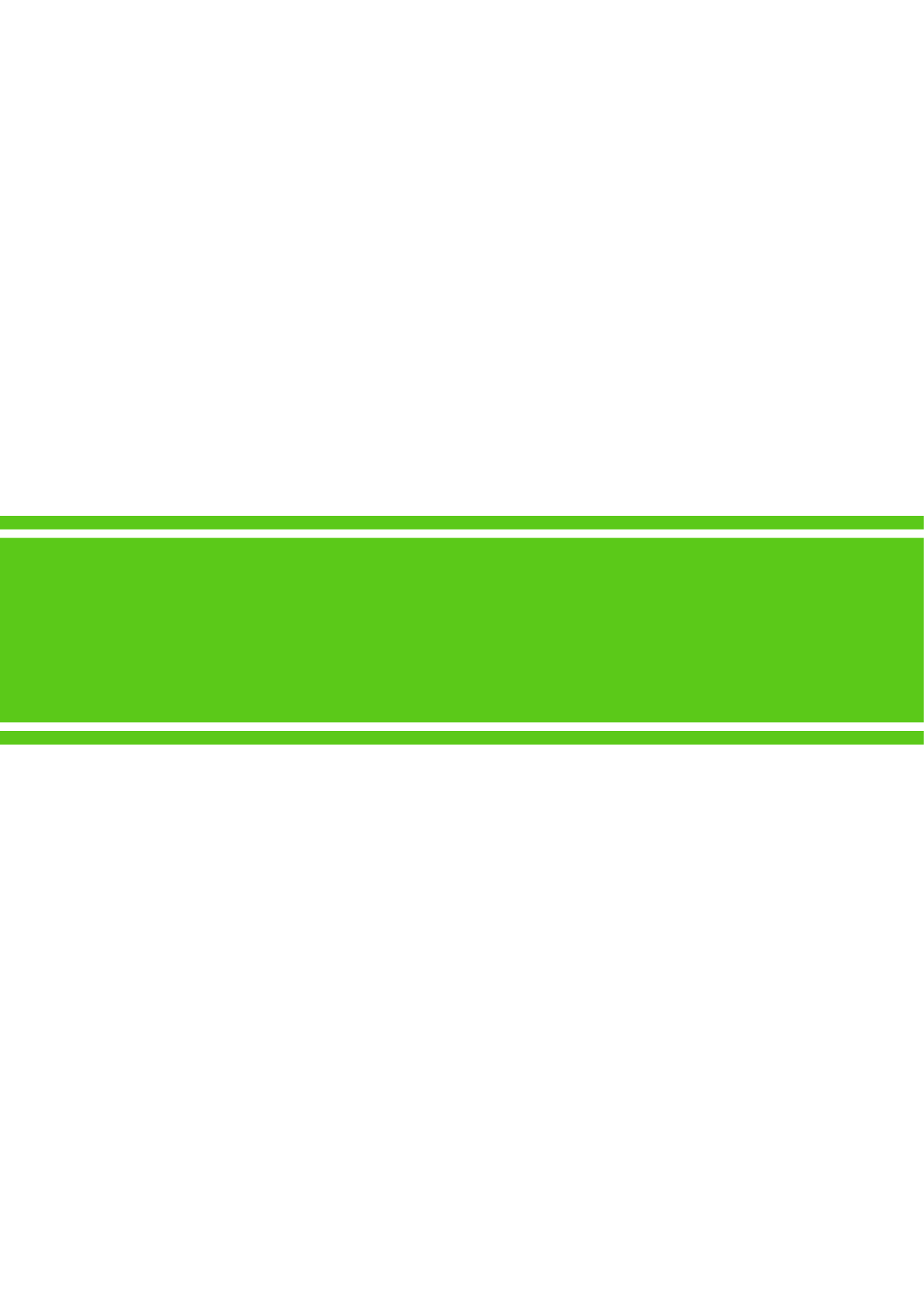 院系人数比例专业人数比例金融与贸易系115723.52%金融学(国际金融)921.87%金融与贸易系115723.52%金融学51910.55%金融与贸易系115723.52%金融学(投资与理财)2364.80%金融与贸易系115723.52%保险511.04%金融与贸易系115723.52%国际经济与贸易2595.27%财经系100020.33%会计学(国际会计)971.97%财经系100020.33%会计学62012.60%财经系100020.33%会计学(财务管理)2835.75%管理系64313.07%工商管理3266.63%管理系64313.07%人力资源管理1943.94%管理系64313.07%物流管理1232.50%政法系52110.59%法学1873.80%政法系52110.59%行政管理(公共关系方向)250.51%政法系52110.59%行政管理992.01%政法系52110.59%社会工作2104.27%机电工程系4318.76%机械设计制造及其自动化(机械自动化方向)1843.74%机电工程系4318.76%机械设计制造及其自动化(设计制造方向)2124.31%机电工程系4318.76%印刷工程350.71%计算机与信息科学系3937.99%电子信息工程1613.27%计算机与信息科学系3937.99%计算机科学与技术891.81%计算机与信息科学系3937.99%软件工程1432.91%文学与传媒系3677.46%汉语言文学(高级文秘)821.67%文学与传媒系3677.46%汉语言文学(新闻传播)1262.56%文学与传媒系3677.46%英语(商务方向)1593.23%艺术系1853.76%表演(舞蹈表演)170.35%艺术系1853.76%表演(音乐表演)1332.70%艺术系1853.76%表演(影视表演)350.71%城市与环境科学系1573.19%安全工程480.98%城市与环境科学系1573.19%资源环境与城乡规划管理(城乡规划管理)711.44%城市与环境科学系1573.19%资源环境与城乡规划管理(资源环境管理)380.77%创意设计学院651.32%数字媒体艺术651.32%毕业去向人数比例就业率签劳动合同形式就业280156.94%98.88%签就业协议形式就业183037.20%98.88%其他录用形式就业1282.60%98.88%自由职业420.85%98.88%升学310.63%98.88%出国、出境140.28%98.88%自主创业120.24%98.88%地方基层项目40.08%98.88%科研助理10.02%98.88%应征义务兵10.02%98.88%待就业551.12%--专业名称就业率专业名称就业率金融学100.00%法学98.93%会计学(财务管理)100.00%工商管理98.77%国际经济与贸易100.00%电子信息工程98.76%英语(商务方向)100.00%资源环境与城乡规划管理(城乡规划管理)98.59%表演(音乐表演)100.00%人力资源管理98.45%汉语言文学(新闻传播)100.00%物流管理97.56%金融学(国际金融)100.00%资源环境与城乡规划管理(资源环境管理)97.37%汉语言文学(高级文秘)100.00%机械设计制造及其自动化(机械自动化方向)97.28%数字媒体艺术100.00%行政管理96.97%保险100.00%会计学(国际会计)96.91%表演(影视表演)100.00%计算机科学与技术96.63%行政管理(公共关系方向)100.00%安全工程95.83%表演(舞蹈表演)100.00%机械设计制造及其自动化(设计制造方向)95.75%会计学99.84%软件工程94.41%金融学(投资与理财)99.58%印刷工程91.43%社会工作99.52%专业很相关比较相关一般比较不相关很不相关专业相关度资源环境与城乡规划管理(资源环境管理)43.48%39.13%8.70%4.35%4.35%91.30%软件工程25.64%56.41%8.97%3.85%5.13%91.03%计算机科学与技术42.86%35.71%11.90%9.52%--90.48%安全工程4.00%48.00%36.00%--12.00%88.00%工商管理6.02%51.13%30.45%8.65%3.76%87.59%物流管理36.36%34.85%15.15%4.55%9.09%86.36%会计学33.58%32.09%17.16%11.94%5.22%82.84%电子信息工程21.82%43.64%16.36%5.45%12.73%81.82%汉语言文学(新闻传播)15.00%33.33%31.67%10.00%10.00%80.00%会计学(财务管理)37.18%30.77%11.54%14.10%6.41%79.49%数字媒体艺术34.48%27.59%17.24%13.79%6.90%79.31%社会工作46.43%21.43%10.71%14.29%7.14%78.57%机械设计制造及其自动化(设计制造方向)18.52%37.04%22.22%11.11%11.11%77.78%汉语言文学(高级文秘)26.67%31.11%20.00%11.11%11.11%77.78%英语(商务方向)12.12%48.48%16.16%11.11%12.12%76.77%法学43.14%17.65%15.69%13.73%9.80%76.47%金融学22.00%30.00%22.00%16.00%10.00%74.00%人力资源管理18.03%29.51%24.59%11.48%16.39%72.13%表演(音乐表演)31.25%37.50%--18.75%12.50%68.75%行政管理18.18%27.27%18.18%22.73%13.64%63.64%国际经济与贸易9.52%30.95%19.05%23.81%16.67%59.52%金融学(国际金融)8.33%20.83%29.17%20.83%20.83%58.33%金融学(投资与理财)7.69%30.77%17.95%15.38%28.21%56.41%资源环境与城乡规划管理(城乡规划管理)6.25%25.00%25.00%37.50%6.25%56.25%机械设计制造及其自动化(机械自动化方向)12.50%27.50%15.00%20.00%25.00%55.00%